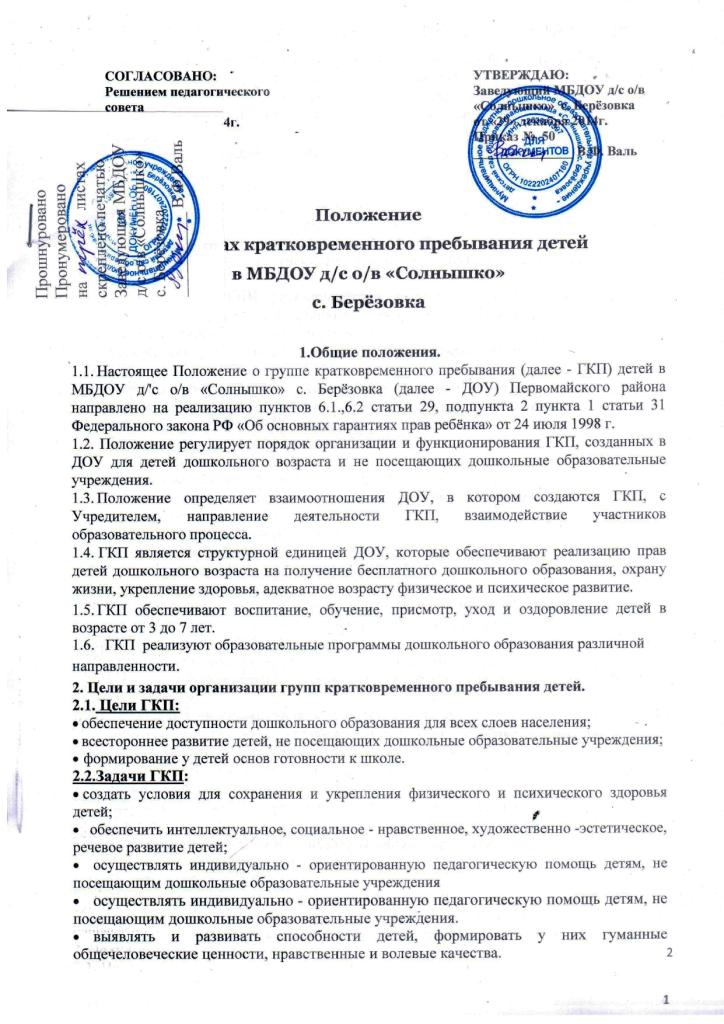 ПоложениеО группах кратковременного пребывания детейв МБДОУ д/с о/в «Солнышко»с. Берёзовка1.Общие положения.Настоящее Положение о группе кратковременного пребывания (далее - ГКП) детей в МБДОУ д/'c о/в «Солнышко» с. Берёзовка (далее - ДОУ) Первомайского района направлено на реализацию пунктов 6.1.,6.2 статьи 29, подпункта 2 пункта 1 статьи 31 Федерального закона РФ «Об основных гарантиях прав ребёнка» от 24 июля 1998 г.1.2. Положение регулирует порядок организации и функционирования ГКП, созданных в ДОУ для детей дошкольного возраста и не посещающих дошкольные образовательные учреждения.Положение определяет взаимоотношения ДОУ, в котором создаются ГКП, с Учредителем, направление деятельности ГКП, взаимодействие участников образовательного процесса.ГКП является структурной единицей ДОУ, которые обеспечивают реализацию прав детей дошкольного возраста на получение бесплатного дошкольного образования, охрану жизни, укрепление здоровья, адекватное возрасту физическое и психическое развитие.ГКП обеспечивают воспитание, обучение, присмотр, уход и оздоровление детей в возрасте от 3 до 7 лет.ГКП  реализуют образовательные программы дошкольного образования различнойнаправленности.2. Цели и задачи организации групп кратковременного пребывания детей.2.1. Цели ГКП:обеспечение доступности дошкольного образования для всех слоев населения;всестороннее развитие детей, не посещающих дошкольные образовательные учреждения;формирование у детей основ готовности к школе.2.2.Задачи ГКП:создать условия для сохранения и укрепления физического и психического здоровья детей;обеспечить интеллектуальное, социальное - нравственное, художественно -эстетическое, речевое развитие детей;осуществлять индивидуально - ориентированную педагогическую помощь детям, не посещающим дошкольные образовательные учрежденияосуществлять индивидуально - ориентированную педагогическую помощь детям, не посещающим дошкольные образовательные учреждения.выявлять и развивать способности детей, формировать у них гуманные общечеловеческие ценности, нравственные и волевые качества.3.Организация деятельности групп кратковременного пребывания детей.3.1.ГКП открываются приказом заведующего МКДОУ при наличии необходимых санитарно - гигиенических, противоэпидемиологических условий, соблюдения правил пожарной безопасности, кадрового обеспечения, необходимых программно - методических материалов.3.2.Для открытия ГКП необходимо:списки детей;образовательная программа;режим дня и расписание деятельности детей;заявление родителей (законных представителей).ГКП могут функционировать в первой и второй половине дня (2 - 2,5 часа). ГКП могут открываться в течение учебного года по мере комплектования и возможностей МКДОУ.Режим работы ГКП устанавливается заведующим ДОУ в соответствии с образовательными потребностями родителей (законных представителей).ГКП функционируют без организации питания и сна.Медицинское обслуживание детей ГКП осуществляется штатным медицинским персоналом ДОУ.Комплектование групп кратковременного пребывания детей.Порядок комплектования групп определяется настоящим Положением.Количество и виды ГКП определяются заведующим ДОУ в зависимости от потребностей населения и возможностей МКДОУ.В ГКП принимаются дети от 3 до 7 лет, не посещающих дошкольные образовательные учреждения, количестве до 10 человек в группе.Зачисление детей в ГКП оформляется приказом заведующего при наличии:заявления родителей (законных представителей);справки о состоянии здоровья ребёнка;копий свидетельства о рождении.При приёме детей в ГКП заведующий ДОУ обязан познакомить родителей (законных представителей) с уставом ДОУ, другими документами, регламентирующими образовательную деятельность ДОУ, о чем делается отметка в журнале ознакомления родителей с нормативными документами.Отношения между ДОУ и родителями (законными представителями) регулируются совместным договором, заключённом в установленном порядке.ГКП могут комплектоваться по одновозрастному или разновозрастному принципу.В ДОУ созданы:группа общеразвивающего вида - для детей в возрасте от 3 до 5 лет, с целью всестороннего развития детей, для обеспечения освоения ребёнком социального опыта, общения со сверстниками и взрослыми в совместной игровой деятельности;группа предшкольной подготовки - для детей в возрасте от 5 до 7 лет, с целью подготовки детей к школьному обучению.Конкурсный отбор и тестирование при комплектовании ГКП не допускаются. 5.Организация воспитательно - образовательного процесса.Организация воспитательно - образовательного процесса в ГКП осуществляется в соответствии с уставом ДОУ.Обучение и воспитание детей ведется на русском языке.5.3.Содержание образования определяется образовательной программой «Программа воспитания и обучения в детском саду» под редакцией М.А.Васильевой, В.В.Гербовой, Т.С.Комаровой.5.4.Организация образовательного процесса, продолжительность занятий и режим работы в РКП регламентируется учебным планом, годовым календарным, расписанием занятий, утверждёнными заведующим ДОУ, в соответствии с требованиями СанПиНа к устройству, содержанию и организации режима работы дошкольных образовательных учреждений (СанПиНа 2.4.1. 2660-10).5.5.Организация воспитательно - образовательной работы в ГКП предусматривает создание условий для развития различных видов деятельности с учётом их интересов, возможностей и потребностей.6.Участники образовательного процесса, их права и обязанности.6.1Участниками образовательного процесса в ГКП являются воспитанники, их родители (законные представители), педагогические работники, младший обслуживающий персонал ДОУ.6.2.Права, обязанности и социальные гарантии каждого работника ГКП определяются законодательством РФ, уставом ДОУ, в котором функционируют ГКП, трудовым договором, определяющим функциональные обязанности и квалификационные характеристики работников.6.3.Права и обязанности родителей (законных представителей) определяются уставом ДОУ, договором о взаимоотношениях ДОУ и родителей (законных представителей).6.4.Зачисление, сохранение места и отчисление детей из групп ГКП производится в соответствии законодательством РФ, на основании устава ДОУ.7.Управление и руководство.7.1.Управление и руководство организацией деятельности ГКП осуществляется в соответствии с настоящим Положением и уставом ДОУ.7.2.Непосредственно руководство организацией деятельности ГКП осуществляет администрация ДОУ.7.3.Заведующий ДОУ определяет функциональные обязанности каждого работника ГКП, которые закрепляются в должностных инструкциях.7.4.К педагогическим работникам ГКП и младшему обслуживающему персоналу предъявляются требования, соответствующие квалификационным характеристикам по должностям.8.Документация групп кратковременного пребывания детей.8.1. Педагоги и специалисты, работающие в ГКП, ведут следующую документацию:список детей ГКП;журнал посещаемости;планы работы воспитателей и специалистов;диагностические таблицы, принятые в ДОУ, анализ результатов диагностики.9.Финансирование деятельности групп кратковременного пребывания детей.9.1.Родительская плата за оказание образовательных услуг в объёме Временных (примерных) требований к содержанию и методам воспитания и обучения, реализуемых в дошкольных образовательных учреждениях в ГКП не взимается.9.2.Финансовые средства ГКП образуются:из собственных средств Учредителя;добровольных пожертвований, спонсорской помощи;других источников в соответствии с действующим законодательством РФ.